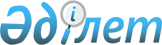 О внесений изменений в решение районного маслихата от 31 декабря 2021 года № 94 "Об утверждении бюджета Аманколского сельского округа на 2022 - 2024 годы"Решение Иргизского районного маслихата Актюбинской области от 14 ноября 2022 года № 175
      Иргизский районный маслихат РЕШИЛ: 
      1. Внести в решение районного маслихата от 31 декабря 2021 года № 94 "Об утверждении бюджета Аманколского сельского округа на 2022 - 2024 годы" следующие изменения:
      пункт 1 изложить в новой редакции:
      "1. Утвердить бюджет Аманколского сельского округа на 2022 - 2024 годы согласно приложениям 1, 2 и 3 соответственно, в том числе на 2022 год в следующих объемах:
      1) доходы – 49 722,4 тысячи тенге, в том числе:
      налоговые поступления – 12 390,4 тысяч тенге;
      неналоговые поступления – 40 тысяч тенге;
      поступления от продажи основного капитала – 0 тенге;
      поступления трансфертов – 37 292 тысячи тенге;
      2) затраты – 50 799,3 тысяч тенге;
      3) чистое бюджетное кредитование – 0 тенге, в том числе:
      бюджетные кредиты – 0 тенге;
      погашение бюджетных кредитов – 0 тенге;
      4) сальдо по операциям с финансовыми активами – 0 тенге, в том числе;
      приобретение финансовых активов – 0 тенге;
      поступления от продажи финансовых активов государства – 0 тенге;
      5) дефицит (профицит) бюджета – - 1 076,9 тысяч тенге;
      6) финансирование дефицита (использование профицита) бюджета – 1 076,9 тысяч тенге, в том числе:
      поступление займов – 0 тенге;
      погашение займов – 0 тенге;
      используемые остатки бюджетных средств – 1 076,9 тысяч тенге.".
      2. Приложение 1 к указанному решению изложить в новой редакции согласно приложения к настоящему решению.
      3. Настоящее решение вводится в действие с 1 января 2022 года. Бюджет Аманкольского сельского округа на 2022 год
					© 2012. РГП на ПХВ «Институт законодательства и правовой информации Республики Казахстан» Министерства юстиции Республики Казахстан
				
      Секретарь Иргизского районного маслихата 

М. Турымов
Приложение к решению районного маслихата от 14 ноября 2022 года № 175Приложение 1 к решению Иргизского районного маслихата от 31 декабря 2021 года № 94
Категория
Категория
Категория
Категория
Сумма (тысяча тенге)
Класс
Класс
Класс
Сумма (тысяча тенге)
Подкласс
Подкласс
Сумма (тысяча тенге)
Наименование
Сумма (тысяча тенге)
1
2
3
4
5
І. Доходы
49 722,4
1
Налоговые поступления
12 390,4
04
Налоги на собственность
2 470
1
Налог на имущество
140
4
Налог на транспортные средства
2 330
05
Внутренние налоги на товары, работы и услуги
9 920,4
3
Поступление за использование природных и других ресурсов
9 920,4
2
Неналоговые поступления
40
06
Прочие неналоговые поступления
40
1
Прочие неналоговые поступления
40
4
Поступления трансфертов
37 292
02
Трансферты из вышестоящих органов государственного управления
37 292
3
Трансферты из районных (городов областного значения) бюджетов
37 292
Функциональная группа
Функциональная группа
Функциональная группа
Функциональная группа
Функциональная группа
Сумма (тысяча тенге)
Функциональная подгруппа
Функциональная подгруппа
Функциональная подгруппа
Функциональная подгруппа
Сумма (тысяча тенге)
Администратор бюджетных программ
Администратор бюджетных программ
Администратор бюджетных программ
Сумма (тысяча тенге)
Программа
Программа
Сумма (тысяча тенге)
Наименование
Сумма (тысяча тенге)
1
2
3
4
5
6
ІІ. Затраты
50 799,3
01
Государственные услуги общего характера
39 178,1
1
Представительные, исполнительные и другие органы, выполняющие общие функции государственного управления
39 178,1
124
Аппарат акима города районного значения, села, поселка, сельского округа
39 178,1
001
Услуги по обеспечению деятельности акима города районного значения, села, поселка, сельского округа
39 088,1
022
Капитальные расходы государственного органа
90
07
Жилищно-коммунальное хозяйство
10 808
3
Благоустройство населенных пунктов
10 808
124
Аппарат акима города районного значения, села, поселка, сельского округа
10 808
008
Освещение улиц в населенных пунктах
9 718
009
Обеспечение санитарии населенных пунктов
276
011
Благоустройство и озеленение населенных пунктов
814
15
Трансферты
813,2
1
Трансферты
813,2
124
Аппарат акима города районного значения, села, поселка, сельского округа
813,2
044
Возврат сумм неиспользованных (недоиспользованных ) целевых трансфертов, выделенных из республиканского бюджета за счет целевого трансферта из Национального фонда Республики Казахстан
813,2
IІІ. Чистое бюджетное кредитование
0
Бюджетные кредиты
0
ІV. Сальдо по операциям с финансовыми активами
0
Приобретение финансовых активов
0
V. Дефицит (профицит) бюджета
- 1 076,9
VI. Финансирование дефицита бюджета (использование профицита)
1 076,9
Категория
Категория
Категория
Категория
Сумма (тысяча тенге)
Класс
Класс
Класс
Сумма (тысяча тенге)
Подкласс
Подкласс
Сумма (тысяча тенге)
Наименование
Сумма (тысяча тенге)
1
2
3
4
5
8
Используемые остатки бюджетных средств
1 076,9
01
Остатки бюджетных средств
1 076,9
1
Свободные остатки бюджетных средств
1 076,9